.Start dance on vocals after 16 counts. Start with weight on Left**2 Restarts:Restart 1: on wall 3 after 16 counts.Restart 2: on wall 8 after 16 countsTag: On wall 11 after 22 counts.R jazzbox on 4 counts,step right forward, step left forward, Start again[1-8] 	Rock recover, Touch unwinde, Heal ball cross, Rock side recover[1-8] 	Coaster step, Shuffle forward, Toe unwinde ½, Rock recover[1-8]  	Heal ball change, Rock recover, Rock recover, Shuffle ½[1-8] 	Rock recover, Cross samba, Extended weaweStart overOptional Ending: The song with swedish lyrics. After the wall is finishedMake ”Gamla stan” (English lyrics Down town tonight) with sign language:In one gesture. Move the right hands upper side infront of your forhead, then point your index and middle fingers up beside your face, and bring the hand and arm forward and down.Contact: elinmaria15@hotmail.comMöt Mig I Gamla Stan (Meet Me Down Town)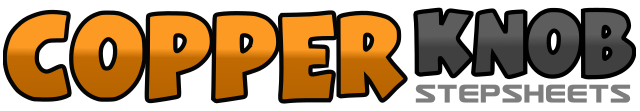 .......Count:32Wall:2Level:Improver / Novice.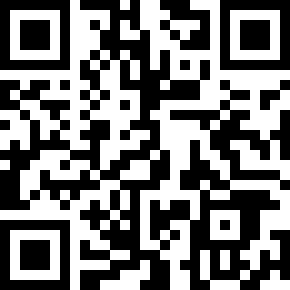 Choreographer:Annika Hermansson (SWE) - January 2016Annika Hermansson (SWE) - January 2016Annika Hermansson (SWE) - January 2016Annika Hermansson (SWE) - January 2016Annika Hermansson (SWE) - January 2016.Music:Möt Mig I Gamla Stan (Meet Me Down Town) Magnus CarlssonMöt Mig I Gamla Stan (Meet Me Down Town) Magnus CarlssonMöt Mig I Gamla Stan (Meet Me Down Town) Magnus CarlssonMöt Mig I Gamla Stan (Meet Me Down Town) Magnus CarlssonMöt Mig I Gamla Stan (Meet Me Down Town) Magnus Carlsson........1-2R Rock forward, recover on to L3&4Touch R toe behind L, unwinde  ½  right turn5&6L heal forward, step down on L, step R cross over L7-8Rock L to left side, recover on to R1&2Step L back step, R together, L step forward3&4Step R forward  step L together step R forward5-6L toe infront with ½ right turn, and step down on L7-8R back rock, recover on to L1&2R heal forward R step down, Step forward on L3&4R cross rock recover on to L5-6Rock R to right side, recover on to L7&8With ½ left turn, Step R forward, Step L together, Step R back1-2L back rock recover on to R3&4cross L over R, rock R to right side, recover onto L5-6R cross infront L to left side7-8R behind, L to left side